ENDURANCE/COMPETITIVE TRAIL RIDE REPORT FORMUse this form for ALL non-MTRC rides.Manitoba Trail Riding Club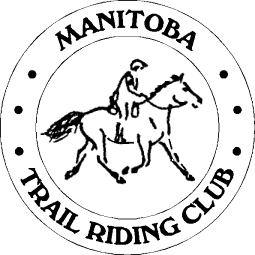 HORSE INFORMATIONRegistry Type	•  AHR (Arabian Horse Registry)	•  IAHA (International Arabian Horse Assoc.	•  CAHR (Canadian Arabian Horse Registry)			Half-Arabian Horse Registry)	•  AAHR (Anglo-Arabian Horse Registry)	 • CPAR  (Canadian Partbred Arabian Registry)	•  Other (list breed)
			Horse Registry		Registration #		Horse Name		(Indicate Registry from above list)OWNER INFORMATIONName	_______		Address	E-Mail	City	Province		Postal	Home #		Work #		Fax #	RIDER INFORMATIONName	_______		Address	E-Mail	City	Province		Postal	Home #		Work #		Fax #	RIDE INFORMATION:	Endurance      Competitive Ride Name	Location	City	State/Prov.Date	Sanctioning Organization	Judge/Veterinarian	Number of Starters (Total, all breeds)	Miles Completed	Completion Position	Best Condition      Yes      NoRIDE MANAGER INFORMATIONRide Manager's Name	Address	E-Mail	City	State/Prov.		Zip/Postal	Home #		Work #		Fax #	I verify the above mileage and placing is correct.Ride Manager's Signature	Date	